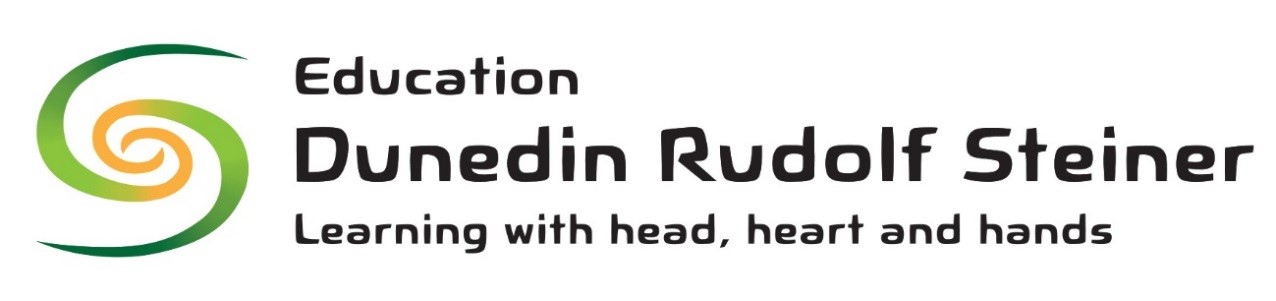 Proprietors meeting minutes - Rudolf Steiner School Trust Otago     Thursday 9 June 2022, 5.30 - At the schoolPresent –Cassino Doyle , Kussi Hurtado, Edwina Hill. Laeticia Nkole. Apologies :, Julie MacLeod, Pene Johnstone, Lenka Blass, Clare RidoutOpening karakia : Kia tau rā ngā manaakitanga a te runga rawa, Ki tēna. ki tēnā o mātou e tau nei,Kia tūturu ōwhiti whakamaua, kia tīna, tīna, hui ē, tāiki ē.The healthy social life is found when in the mirror of each human soul the whole community finds its reflection, and when in the community the virtue of each one is living”. Rudolf SteinerMeeting closed 7.30pm  Next meeting : 5.30pm Thursday 7 July 20221. Personnel matter WhoCassino chaired the meeting Visiting the meeting were Sandra Lukeman, Tom (Sandra’s Uncle, Wendy (Sandra’s sister) and Tom (Sandra’s uncle).Matters discussed are documented in confidential minutes.Item 2 - Governance trainingWhoJanet Molloy offers governance training, Cassino is currently taking part and there is an opportunity for her to run a workshop with the props on the 8th of September.Item 3 - Special characterWhoSEANZ special character docs are being reviewed, send out by Clare and paper copies made available at the meeting.Health and safety audit by the Ministry went well.The child at the centre of the issue discussed last week, had a plan for return, but parents have understood it as a refusal to have the child back. So there is some tension with them.